Emerging Leader Award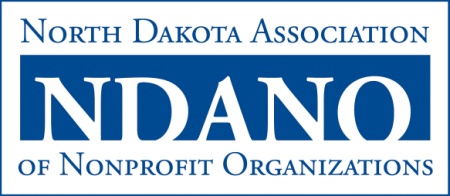 The Emerging Leader Award is given to an individual who has made a significant impact in strengthening the North Dakota nonprofit sector in a short amount of time through his/her commitment to leadership, volunteerism, and/or philanthropy.  Individuals with 15 years or less of leadership experience are eligible for this award.2014 NOMINATION FORMIndividual Nominee      Title      Organization/Affiliation      Mailing Address      Phone      Email      Describe how the nominee displays exceptional leadership skills and character, including any other awards received.      Outline which nonprofits the nominee has been involved with and how these organizations have been strengthened from his/her involvement.     Give two to three examples of how the nominee has made a difference in his/her community, region, and/or state and the North Dakota nonprofit sector through leadership, volunteerism, and/or philanthropy.     Nominated by      Organization/Affiliation      Mailing Address      Phone      Email      Date                                                              